                                                                                   Asp, den 24. januar2021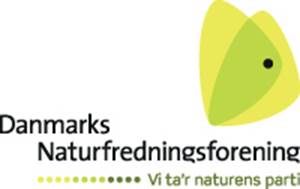 Til Fiskeristyrelsen - mail@fiskeristyrelsen.dkHøringssvar fra Danmarks Naturfredningsforening, Struer, til:Ansøgning vedr. etablering af to nye kulturbanker på fjordbunden ved Lavbjerg Hage i Odde SundAnsøgning vedr. etablering af 2 nye kulturbanke på fjordbunden i Odby bugtAnsøgning vedr. etablering af 2 nye kulturbanker på fjordbunden i Kås Bredning nord for VenøVi har noteret os, at man fra Fiskeristyrelsen åbenbart har udarbejdet ”forslag” til tilladelse til ovennævnte anlæg. Det tolker vi således, at tilladelsen næsten er givet på forhånd.Vi har tidligere udtalt, at vi finder det aldeles uansvarligt, at der sker en så massiv udlægning af kystnære havarealer til bundkulturer, linemuslinger og Smartfarms uden forudgående udarbejdelse af en statslig overordnet planlægning med forundersøgelser for etableringen – herunder hvor og hvor mange anlæg, der kan etableres, så miljøet ikke belastes. Vi kan derudover ikke forstå, at en sådan udlægning af vor fælles havområde privatiseres og gøres til erhversområde uden hensyntagen til andre interesser.Derudover står vi ganske uforstående over for, at man i tilladelserne frafalder kravet om en konsekvens-analyse. DN, Struer, mangler oplysninger om, hvad der sker naturmæssigt omkring anlæggene. Hvad ved Fiskeristyrelsen f.eks. om bundforholdene og strømforholdene i de udlagte områder? Dette bør naturligvis afklares inden en tilladelse kan udstedes.Vi kan ikke ud fra materialet se, at der er taget højde for bekendtgørelsens § 5 ”Ved udstedelse af tilladelse lægges bl.a. vægt på, om bankens placering er hensigtsmæssig i.f.t. andre aktiviteter og forhold i området eller om andre forhold i området kan have negativ indflydelse på opdrætsmulighederne”. Har Fiskeristyrelsen overvejet, om andre aktiviteter kan være naturturisme?Afslutningsvis vil vi gerne henlede Fiskeristyrelsens manglende opfølgning på vilkår ved udstedelse af tilladelser til Smart Farme i Struer Kommune. I tilladelserne står anført et vilkår om nedsænkning af de mange sorte plastrør. Vi har tidligere rettet henvendelse desangående. Vi har fået at vide, at det var p.g.a. tør sommer. Nu er der gået flere år. Tilstanden er den samme. Udsynet til vor dejlige fjord er dækket af mange skæmmende sorte plastrør. Fastboende og turister kan ikke forstå, at vi skal se på det, som må kaldes visuelt forurening. Vi skal hermed opfordre Fiskeristyrelsen til at tilbagekalde disse tilladelser med begrundelsen i misligholdelse af vilkår.Vi skal anmode om kvittering for modtagelsen af denne mail.Med venlig hilsenHelle LyngFormand for DN, Struer